7th Grade Social StudiesMrs. Ramos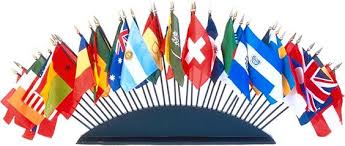 Class ObjectivesIdentify & characterize various geographic regions of the world.Analyze how geography affects the way societies live.Create, read, & decipher maps, graphs, and charts.Learn about cultural diversity through the study of art, religion, customs, food, history, economics, & literature of various geographic regions of the world.GradingStudents will be assessed through a variety of methods including:Class participation = this includes maintaining a student binder, completion of bell ringers, and being prepared for class – 10 % of grade.Homework/Classwork – Work done in class & assigned for homework -40% of grade.Tests & quizzes - There will be a test or quiz for each unit - 50% of grade.Units of Study 	 					Supplies            Geography & Culture                     	1.	Three-ring binder with tabsIndia						2.	Writing UtensilsMiddle East					3.	Coloring supplies as neededJapan  						4.	Loose leaf paperChinaAfrica US History - Slavery through Civil War   Late Policy - Assignments are due on their due dates and are expected to be turned in on their due date. Late assignments will not be accepted beyond the end of the unit.  For example, if we are studying Africa and you turn in something from our previous China unit, it will not be accepted.  If there are circumstances preventing you from turning in your assignment on time, please speak to me before the due date as it may be possible to schedule a new due date. When turning in late work, label it late and personally turn it into me.  Remember it is better to turn something in late than to never turn it in at all!Absent Work - For every day that you are absent you will have a day to complete your missing assignments.  There are “absent folders” on the back wall of the classroom with file folders labeled by class.  Check your class folder, inside will be copies of notes, handouts or homework that you may have missed for the day.  Also, check with me to see if there is anything else you missed.  When turning in absent work, label it absent and turn it into the turn in center.  You can also check my website for any notes or handouts you may have missed.Behavior Expectations - The 4-step Liberty discipline policy will be enforced in our classroom at all times.  Students are to respect each other, the classroom, and themselves.Google Classroom – Students will occasionally use Google Classroom throughout the year.  Google Classroom Help: If your child is having difficulty remembering how to use Google Classroom, follow these steps:
1. Go to www2.nlsd122.org
2. Click on Parents and Students at the top of the screen
3. Scroll down to Student Technology
4. Choose Google Apps
5. Sign in to Google Apps
6. Use your school username and password (Student ID)
7. This should put them on the Google page
8. In the right hand corner are 9 little squares, click on that
9. Click on MORE in the bottom of the window that will appear
10. Then click on classroom

In the upper left hand corner, it should have student first and last name@students.nlsd122.org
If it doesn't and it shows a g-mail account, try clicking on the email address.  It should give you the option of changing it.  They have to be in their student account to use Google classroom.